	В соответствии с Положением о публичных слушаниях в г.Сосновоборске, утвержденным решением городского Законодательного Собрания от 09.11.2005 № 43-р, Провести публичные слушания для обсуждения проекта решения Сосновоборского городского Совета депутатов «Об утверждении отчета об исполнении бюджета города Сосновоборска за 2023 год»» 20.05.2021 в 16 ч. 00 мин.Опубликовать в городской газете «Рабочий» настоящее распоряжение, информационное сообщение о проведении публичных слушаний в конференц-зале администрации города (г.Сосновоборск, ул. Солнечная, 2, 1-й этаж), а также проект решения для ознакомления.Назначить председательствующим на публичных слушаниях                                                                 председателя Сосновоборского городского Совета депутатов Б.М.Пучкина, секретарем слушаний – главного специалиста по организационной работе управления делами и кадрами администрации города Н.Е.Егорову, с наделением их полномочиями комиссии по подготовке публичных слушаний. Глава города  Сосновоборска   				                   А.С. Кудрявцев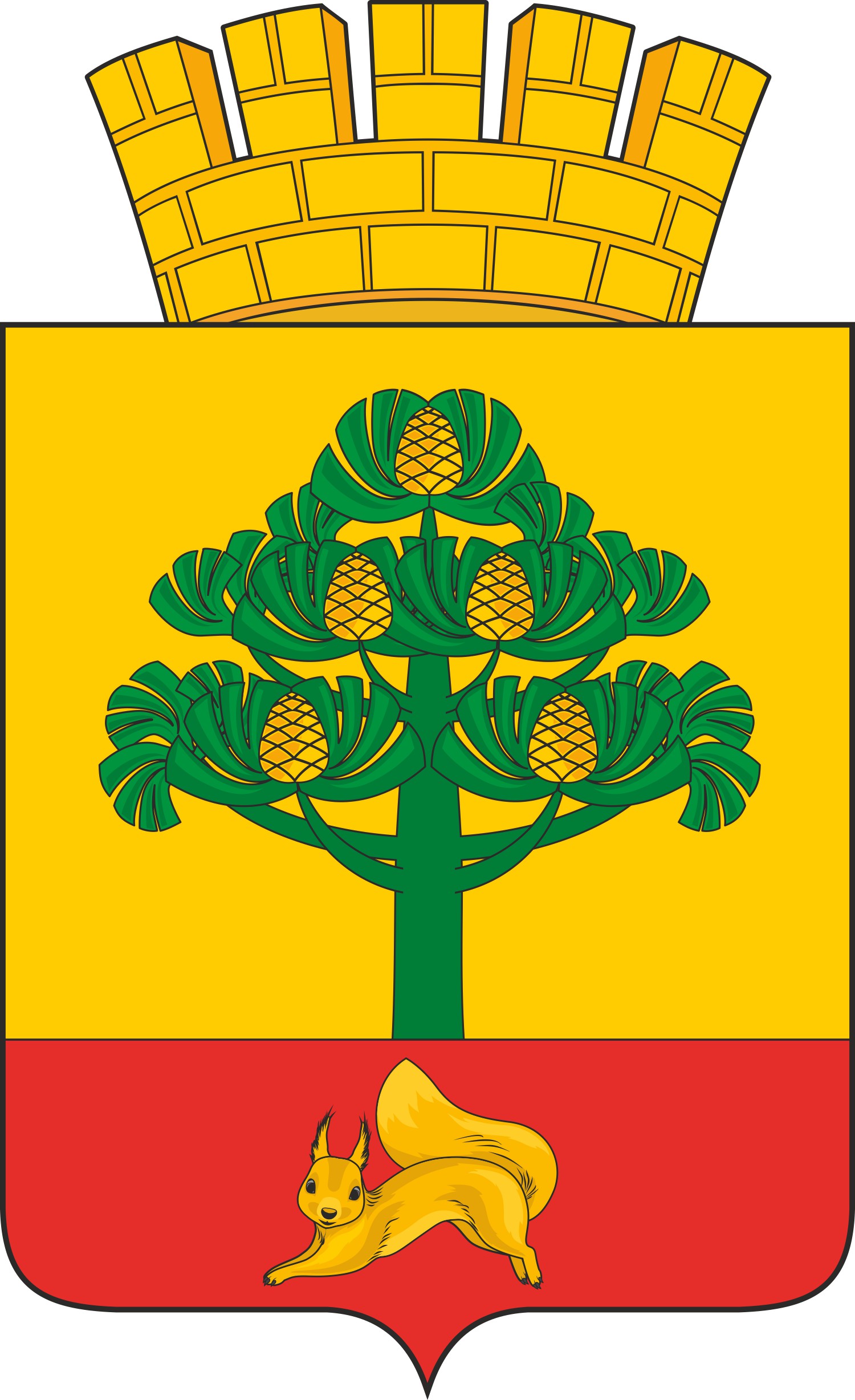 ГЛАВА ГОРОДА СОСНОВОБОРСКАРАСПОРЯЖЕНИЕ26 апреля 2024                                                                                                №  03ГЛАВА ГОРОДА СОСНОВОБОРСКАРАСПОРЯЖЕНИЕ26 апреля 2024                                                                                                №  03О проведении публичных слушаний